Alena ŠtěpánováDobrý den, potvrzuji přijetí objednávky č. 52.S pozdravem Kučerová Česká osiva a.s.To: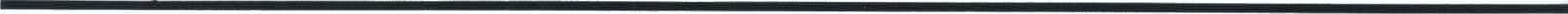 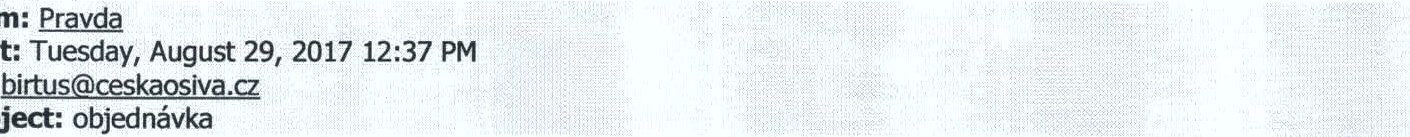 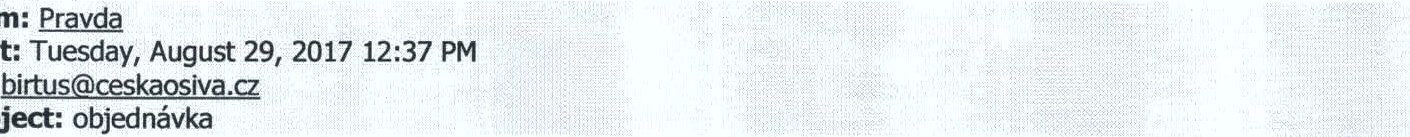 Dobrý den, prosím o potvrzení objednávky č.52 a zaslání na adresu stepanova@szes-chrudim.czS pozdravemPravda Miroslav(Strana)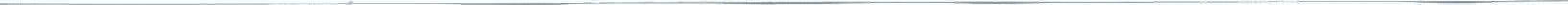 Od:Antonin Birtus ebirtus@ceskaosiva.cz»Odesláno:29. srpna 2017 13:13Komu:PravdaKopie:stepanova@szes-chrudim.czPředmět:Re: objednávkaPřílohy:SKM_C224e17082906240.pdf